PENGGUNAAN  MODEL SNOWBALL THROWING UNTUK MENINGKATKAN HASIL BELAJAR PESERTA DIDIK DALAM PEMBELAJARAN IPS MENGENAI PERISTIWA-PERISTIWA SEKITAR PROKLAMASI KEMERDEKAANINDONESIA(Penelitian Tindakan Kelas dilakukan di Kelas V SDN Melong Asih 7Kota Cimahi Tahun Ajaran 2013/2014)SKRIPSIDisusun  Untuk Memenuhi Salah Satu Syarat Gelar Sarjana Pendidikan Guru Sekolah Dasar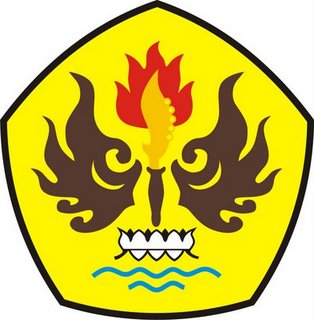 olehNurul Mutmainah105060132PROGRAM STUDI PENDIDIKAN GURU SEKOLAH DASARFAKULTAS KEGURUAN DAN ILMU PENDIDIKANUNIVERSITAS PASUNDANBANDUNG2014